  Результаты внедрения: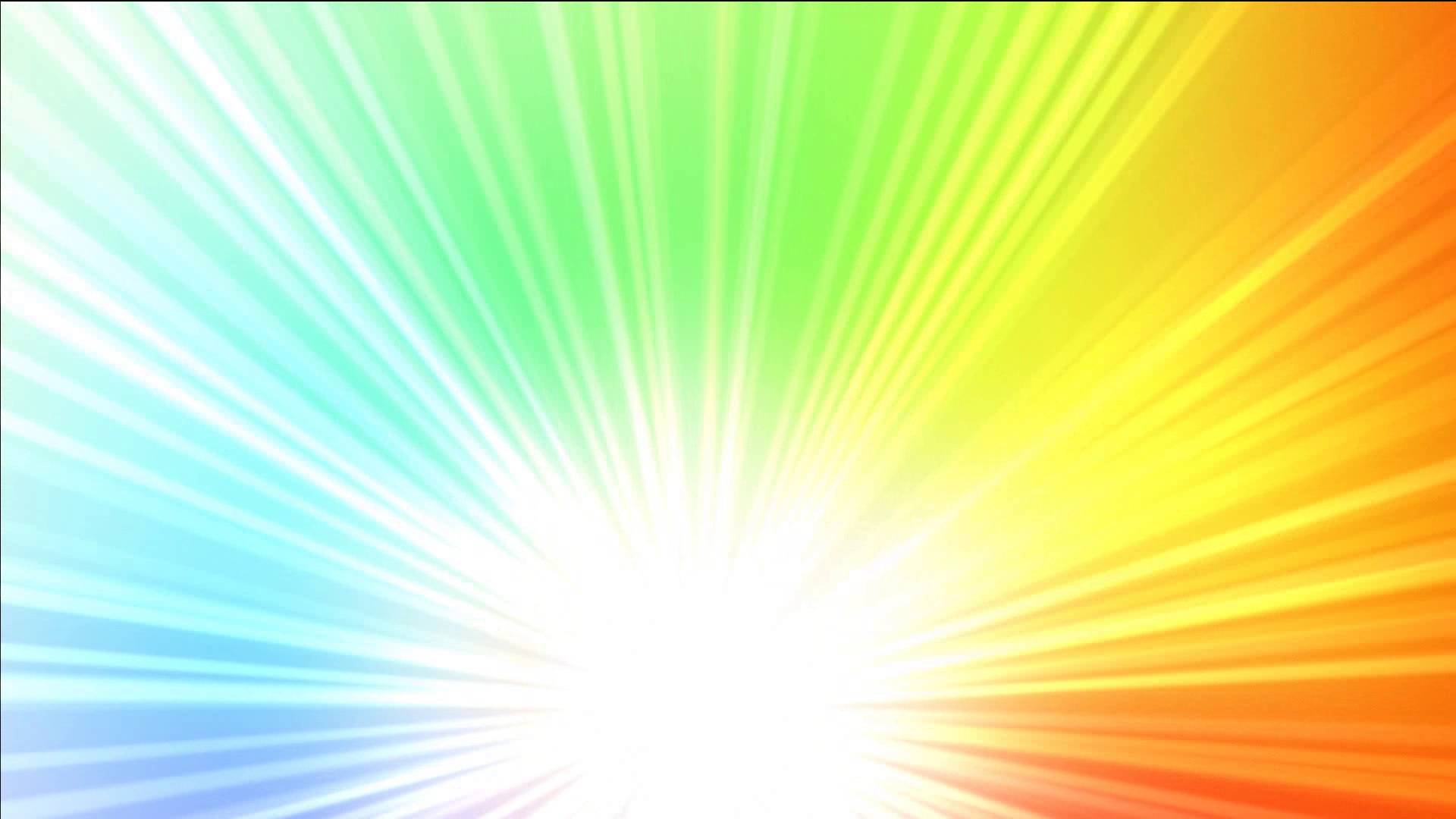 